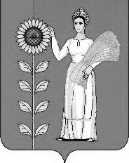 РОССИЙСКАЯ  ФЕДЕРАЦИЯСОВЕТ ДЕПУТАТОВ СЕЛЬСКОГО ПОСЕЛЕНИЯНИЖНЕМАТРЕНСКИЙ СЕЛЬСОВЕТДобринского муниципального района  Липецкой области    35-я  сессия  V созыва   Р Е Ш Е Н И Е 13.04.2018г.                                    с. Нижняя Матренка                           № 161 –рсОб утверждении Перечня видов муниципального контроля                                       и органов  местного самоуправления сельского поселения                  Нижнематренский сельсовет Добринского муниципального районаЛипецкой области, уполномоченных на их осуществление.В связи с приведением нормативных актов сельского поселения  в соответствии действующему законодательству Российской Федерации, на основании федеральных законов от 6 октября 2003 года №131-ФЗ «Об общих принципах организации местного самоуправления в Российской Федерации»,  от 26 декабря 2008 года №294-ФЗ «О защите прав юридических лиц и индивидуальных предпринимателей при осуществлении государственного контроля (надзора) и муниципального контроля», Устава сельского поселения Нижнематренский сельсовет, Совет депутатов сельского поселения Нижнематренский  сельсоветР Е Ш И Л:1. Утвердить Перечень видов муниципального контроля и органов местного самоуправления сельского поселения Нижнематренский сельсовет Добринского муниципального района Липецкой области, уполномоченных на их осуществление (прилагается).2.Направить указанный нормативно-правовой акт главе сельского поселения для подписания и официального обнародования.3. Настоящее решение вступает в силу со дня его официального обнародования.Председатель Совета депутатовсельского поселения Нижнематренский сельсовет                                                         В. В. БатышкинПринят                                                                                  решением Совета депутатов                                                                            сельского поселенияНижнематренский сельсовет                                                                                            от 13.04.2018г.  № 161-рсПеречень видов муниципального контроля и органов местного самоуправления сельского поселения Нижнематренский сельсовет Добринского муниципального района Липецкой области, уполномоченных                   на их осуществлениеГлава сельского поселения                                                      В.В.Батышкин	/пНаименование вида муниципального контроля, осуществляемого на территории сельского поселения Нижнематренский сельсовет Добринского муниципального района Липецкой областиНаименование органа местного самоуправления на территории сельского поселения Нижнематренский сельсовет Добринского муниципального района Липецкой области, уполномоченного на осуществление соответствующего вида муниципального контроля 1Муниципальный жилищный контроль на территории сельского поселения Нижнематренский сельсоветАдминистрация сельского поселения Нижнематренский сельсовет2Муниципальный контроль за соблюдением правил благоустройства территории сельского поселения Нижнематренский сельсоветАдминистрация сельского поселения Нижнематренский сельсовет